Patrick Luiz Grusler				           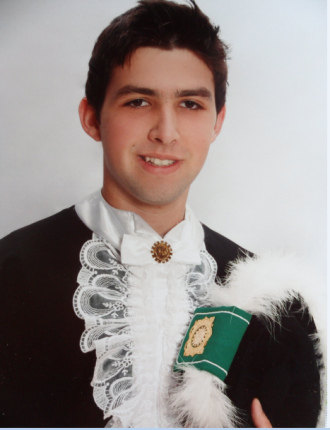 Brasileiro, Solteiro, 20 anos
Esquina Candeia
Interior – Santa Rosa – RS
Telefone: 5599967237 / E-mail: patrick.g10@hotmail.comCNH: ABFORMAÇÃOTécnico em Agropecuária: realizado na Escola Estadual Técnica Fronteira Noroeste, Santa Rosa, Período de março de 2008 a maio de 2011.EXPERIÊNCIA PROFISSIONALJan/2011 a ago/2011 – Van ASS & Cia Ltda
Cargo: Técnico em Agropecuária - estagiário
Principais atividades: acompanhamento a lavoura de soja, milho, feijão(plantio, crescimento e colheita). Realização de manejo integrado de pragas. Adubação de cobertura, e correção do solo.Jan/2013 a set/2013 – José Dinon & Cia Ltda
Cargo: Estoquista
Principais atividades: Controlar o estoque de adubos, organizando a entrada e a saída do adubo. Classificador de grãos(soja, milho, trigo)Out/2013 a Nov/2013 – CotrimaioCargo: Técnico em Agropecuária.Principais atividades: Venda de insumos agropecuários.Nov/2013 – Sul Peças Comercio de Autopeças   Cargo: vendedor   Principais atividades: venda, controlo de estoque, entrega de peças.QUALIFICAÇÕESManejo da Terneira e da Novilha Leiteira: realizado pelo SENAR, em Santa Rosa; Período de 21 a 23 de junho de 2010; Carga Horária de 24 horas.